Weekly Karate ChallengesJune 29 – Aug 28, 2020Team Aka 赤 Team Aoi 青 Team Kuro 黒 Team Shiro 白Awards for Team and Individual ParticipationWeek: karate pose challenge in your community – gi & belt - picture100 kick challenge - time lapse videoTic Toc Video Challenge #karate #southcalgarykarate Japanese counting - as high as you can with any karate technique - videokata challenge – submit your best kata performance - videofitness challenge – 50 squats, 20 burpees, 10x20m sprints, 50 v-snaps - time lapse videoflexibility challenge – splits (left right, centre), bridge, sit and reach - 5 pictures bunkai challenge – create a bunkai application, demonstrate and explain with a consenting family member or friend – videokumite challenge – 30 seconds of your best shadow kumite – with or with punching bag – videoHow to participate:Chose a TeamEach week the challenge will be posted to Facebook and InstagramSubmit your picture or video by Friday midnight of the week. If you will be away you can submit earlyOpen to all Karate studentsRegards, Heather FidykHead Instructor & Treasurer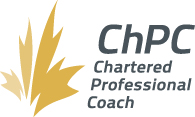 